МИНИСТЕРСТВО ПРИРОДНЫХ РЕСУРСОВ И ЭКОЛОГИИРОССИЙСКОЙ ФЕДЕРАЦИИПРИКАЗот 6 июля 2022 г. N 458ОБ ОБРАЗОВАНИИ ОБЩЕСТВЕННОГО СОВЕТАПРИ МИНИСТЕРСТВЕ ПРИРОДНЫХ РЕСУРСОВ И ЭКОЛОГИИРОССИЙСКОЙ ФЕДЕРАЦИИВ соответствии с пунктом 4 постановления Правительства Российской Федерации от 02.08.2005 N 481 "О порядке образования общественных советов при федеральных министерствах, руководство которыми осуществляет Правительство Российской Федерации, федеральных службах и федеральных агентствах, подведомственных этим федеральным министерствам, а также федеральных службах и федеральных агентствах, руководство которыми осуществляет Правительство Российской Федерации" и в целях учета потребностей и интересов граждан Российской Федерации, защиты их прав и свобод, прав общественных объединений, негосударственных некоммерческих организаций при формировании и реализации государственной политики, в части, относящейся к сфере деятельности Минприроды России, приказываю:1. Образовать Общественный совет при Министерстве природных ресурсов и экологии Российской Федерации (далее - Совет).2. Утвердить Положение о Совете согласно Приложению N 1.3. Утвердить Дополнительные (специфические) требования к общественным объединениям и иным негосударственным некоммерческим организациям, обладающим правом выдвижения кандидатур в члены Общественного совета при Министерстве природных ресурсов и экологии Российской Федерации и кандидатам в члены Общественного совета при Министерстве природных ресурсов и экологии Российской Федерации согласно Приложению N 2.4. Утвердить состав Совета согласно Приложению N 3.5. Департаменту цифровизации и управления делами обеспечить информационную, методическую и организационную поддержку работы Совета.6. Признать утратившими силу:- приказ Минприроды России от 05.03.2019 N 135 "Об образовании Общественного совета при Министерстве природных ресурсов и экологии Российской Федерации";- приказ Минприроды России от 04.06.2020 N 339 "О внесении дополнения в приложение 1 к приказу Министерства природных ресурсов и экологии Российской Федерации от 05.03.2019 N 135 "Об образовании Общественного совета при Министерстве природных ресурсов и экологии Российской Федерации";- приказ Минприроды России от 15.06.2020 N 360 "О внесении изменений в приложение 3 к приказу Минприроды России от 05.03.2019 N 135 "Об образовании Общественного совета при Министерстве природных ресурсов и экологии Российской Федерации";- приказ Минприроды России от 09.02.2021 N 91 "О внесении изменений в приказ Министерства природных ресурсов и экологии Российской Федерации от 05.03.2019 N 135 "Об образовании Общественного совета при Министерстве природных ресурсов и экологии Российской Федерации";- приказ Минприроды России от 08.09.2021 N 637 "О внесении изменения в состав Общественного совета при Министерстве природных ресурсов и экологии Российской Федерации".7. Определить ответственным секретарем Совета Статс-секретаря - заместителя Министра природных ресурсов и экологии Российской Федерации С.Ю. Радченко.8. Контроль за исполнением настоящего Приказа оставляю за собой.Министрприродных ресурсов и экологииРоссийской ФедерацииА.А.КОЗЛОВПриложение N 1к приказу Минприроды Россииот 06.07.2022 N 458ПОЛОЖЕНИЕОБ ОБЩЕСТВЕННОМ СОВЕТЕ ПРИ МИНИСТЕРСТВЕ ПРИРОДНЫХ РЕСУРСОВИ ЭКОЛОГИИ РОССИЙСКОЙ ФЕДЕРАЦИИI. Общие положения1.1. Настоящее Положение об Общественном совете при Министерстве природных ресурсов и экологии Российской Федерации (далее - Положение, общественный совет соответственно) определяет компетенцию, порядок деятельности и формирования общественного совета, порядок взаимодействия Минприроды России с Общественной палатой Российской Федерации (далее - Общественная палата) при формировании состава общественного совета, а также порядок и условия включения в состав общественного совета независимых от органов государственной власти Российской Федерации представителей заинтересованных общественных организаций, негосударственных некоммерческих организаций и иных лиц.1.2. Общественный совет призван обеспечить учет потребностей и интересов граждан Российской Федерации, защиту прав и свобод граждан Российской Федерации и прав общественных объединений, негосударственных некоммерческих организаций при осуществлении государственной политики в части, относящейся к сфере деятельности Минприроды России, а также в целях осуществления общественного контроля за деятельностью Минприроды России.1.3. Общественный совет является совещательно-консультативным субъектом общественного контроля.1.4. Решения общественного совета носят рекомендательный характер.1.5. Общественный совет осуществляет свою деятельность на основе Конституции Российской Федерации, федеральных конституционных законов, федеральных законов и нормативных правовых актов, а также методических рекомендаций и стандартов функционирования советов и экспертных групп при федеральных органах исполнительной власти, утверждаемых решениями Общественной палаты, а также настоящего Положения.1.6. Обеспечение деятельности общественного совета осуществляет Минприроды России в установленном порядке.II. Компетенция общественного совета2.1. Целью деятельности общественного совета является осуществление общественного контроля за деятельностью Минприроды России, включая рассмотрение проектов разрабатываемых общественно значимых нормативных правовых актов, участие в мониторинге качества оказания государственных услуг, реализации контрольной функции, хода проведения антикоррупционной и кадровой работы, оценке эффективности государственных закупок, рассмотрение ежегодных планов деятельности Минприроды России и отчета об их исполнении, а также иных вопросов, предусмотренных законодательством Российской Федерации.2.2. Общественный совет призван:2.2.1. рассматривать проекты общественно значимых нормативных правовых актов и иных документов, разрабатываемых Минприроды России;2.2.2. участвовать в мониторинге качества оказания государственных услуг Минприроды России;2.2.3. участвовать в антикоррупционной работе, оценке эффективности государственных закупок и кадровой работе Минприроды России;2.2.4. принимать участие в работе аттестационных комиссий и конкурсных комиссий по замещению должностей;2.2.5. рассматривать иные вопросы, предусмотренные законодательством Российской Федерации, иными нормативными правовыми актами и решениями Общественной палаты.2.3. Общественный совет вправе:2.3.1. рассматривать ежегодные планы деятельности Минприроды России, в том числе по исполнению указов, распоряжений, поручений Президента Российской Федерации, а также участвовать в подготовке публичного отчета по их исполнению;2.3.2. участвовать в подготовке докладов о результатах контрольной деятельности, о затратах на содержание Минприроды России;2.3.3. участвовать в публичном обсуждении концепции открытости Минприроды России (далее - Концепция открытости);2.3.4. проводить слушания по приоритетным направлениям деятельности Минприроды России;2.3.5. принимать участие в работе:- комиссий по соблюдению требований к служебному поведению и урегулированию конфликта интересов;- иных рабочих органов, создаваемых Минприроды России по вопросам кадровой работы, антикоррупционной деятельности и закупок (товаров, работ, услуг), включая размещение государственных заказов на выполнение научно-исследовательских работ и оказание консультационных услуг.2.3.6. осуществлять мероприятия, рекомендованные Концепцией открытости и рекомендациями по реализации принципов открытости в Минприроды России:- участвовать в разработке ведомственных планов по реализации Концепции открытости Минприроды России;- утверждать результаты общественных обсуждений, решений и отчетов Минприроды России по итогам общественных обсуждений нормативных правовых актов;- осуществлять мониторинг публичной декларации Министра природных ресурсов и экологии Российской Федерации и (или) публичного плана деятельности Минприроды России, а также один раз в полгода принимать отчет о ходе реализации данного плана;- участвовать в подготовке экспертного содоклада в отношении итогового (о результатах и основных направлениях деятельности Минприроды России за отчетный год) доклада Минприроды России;- осуществлять выборочный анализ качества ответов Минприроды России на обращения граждан;- утверждать основные мероприятия (операционные планы) Минприроды России по выполнению намеченных приоритетных мероприятий и (или) достижению установленных конечных результатов.2.3.7. Взаимодействовать со средствами массовой информации по освещению вопросов, обсуждаемых на заседаниях общественного совета.2.4. Общественный совет вправе определить перечень иных приоритетных правовых актов и важнейших вопросов, относящихся к сфере деятельности Минприроды России, которые подлежат обязательному рассмотрению на заседаниях общественного совета.2.4.1. Общественная палата вправе вносить в повестку работы общественного совета общественные, социально-значимые вопросы для рассмотрения на заседании общественного совета, относящиеся к сфере деятельности Минприроды России.2.5. Для реализации указанных прав общественный совет наделяется следующими полномочиями:- приглашать на заседания общественного совета руководителей федеральных органов исполнительной власти, представителей общественных объединений иных организаций;- создавать по вопросам, отнесенным к компетенции общественного совета, комиссии и рабочие группы, в состав которых могут входить по согласованию с Министром природных ресурсов и экологии Российской Федерации государственные гражданские служащие, представители общественных объединений и иных организаций;- привлекать к работе общественного совета граждан Российской Федерации, общественные объединения и иные организации, а также иные объединения граждан Российской Федерации, представители которых не вошли в состав общественного совета, непосредственно и (или) путем представления ими отзывов, предложений и замечаний в порядке, определяемом председателем общественного совета;- организовывать проведение общественных экспертиз проектов нормативных правовых актов, разрабатываемых федеральными органами исполнительной власти, в соответствии с Федеральным законом от 21 июля 2014 г. N 212-ФЗ "Об основах общественного контроля в Российской Федерации";- направлять запросы и обращения в федеральные органы исполнительной власти;- информировать органы государственной власти и широкую общественность о выявленных в ходе контроля нарушениях;- по согласованию с Министром природных ресурсов и экологии Российской Федерации создавать в информационно-телекоммуникационной сети "Интернет" (далее - сеть Интернет) собственные сайты, в том числе с возможностью предоставления онлайн-услуг (интернет-трансляций заседаний общественного совета, открытия дискуссионных модерируемых площадок (форумов), личных кабинетов членов общественного совета и т.п.).III. Порядок формирования общественного совета3.1. Общественный совет формируется в соответствии с Федеральным законом от 21 июля 2014 г. N 212-ФЗ "Об основах общественного контроля в Российской Федерации", Федеральным законом от 4 апреля 2005 г. N 32-ФЗ "Об Общественной палате Российской Федерации", постановлением Правительства Российской Федерации от 2 августа 2005 г. N 481 "О порядке образования общественных советов при федеральных министерствах, руководство которыми осуществляет Правительство Российской Федерации, федеральных службах и федеральных агентствах, подведомственных этим федеральным министерствам, а также федеральных службах и федеральных агентствах, руководство которыми осуществляет Правительство Российской Федерации" и Положением.3.2. Общественный совет формируется на основе добровольного участия в его деятельности граждан Российской Федерации, представителей общественных объединений, иных негосударственных некоммерческих организаций.3.2.1. Состав общественного совета формируется с учетом представительства общественных объединений, профессиональных союзов, творческих союзов, объединений работодателей и их ассоциаций, профессиональных объединений, социальных групп, иных негосударственных некоммерческих организаций, осуществляющих свою деятельность в сфере полномочий Минприроды России.3.3. Срок полномочий состава общественного совета составляет три года со дня проведения первого очного заседания общественного совета вновь сформированного состава.3.4. Количественный состав общественного совета составляет 34 (тридцать четыре) человека.3.5. Персональный состав общественного совета, сформированный из числа кандидатов, отобранных на конкурсной основе, утверждается Министром природных ресурсов и экологии Российской Федерации по согласованию с советом Общественной палаты.3.6. Организатором конкурса является Общественная палата.3.6.1. Отбор кандидатов в состав общественного совета производится на конкурсной основе из числа кандидатур, выдвинутых общественными объединениями и иными негосударственными некоммерческими организациями, в соответствии с требованиями, указанными в пункте 3.16 настоящего Положения, дополнительными (специфическими) требованиями к общественным объединениям и иным негосударственным некоммерческим организациям, предлагающим кандидатуры в члены общественного совета, и к кандидатурам в состав общественного совета (далее - специфические требования), а также с учетом совокупной оценки информации.3.6.2. Порядок проведения конкурсного отбора в части, не урегулированной Положением, определяется нормативными документами Общественной палаты.3.7. Общественный совет создается (созывается) по инициативе совета Общественной палаты либо Министра природных ресурсов и экологии Российской Федерации. Общественный совет формируется в случае его создания, а также в случаях истечения полномочий ранее созданного общественного совета, прекращения деятельности общественного совета в случае признания его работы неэффективной.3.8. Предложение о создании общественного совета по инициативе совета Общественной палаты осуществляется путем направления соответствующего решения совета Общественной палаты Министру природных ресурсов и экологии Российской Федерации. Минприроды России не позднее одного месяца со дня получения предложения совета Общественной палаты направляет в Общественную палату акт Минприроды России о созыве общественного совета, а также согласованное в установленном порядке положение об общественном совете и специфические требования.3.9. Проект положения об общественном совете разрабатывается Минприроды России на основании Стандарта деятельности общественного совета при федеральном органе исполнительной власти, утвержденного решением совета Общественной палаты Российской Федерации от 05.07.2018 N 55-С (в редакции решений совета Общественной палаты Российской Федерации от 27.03.2020 N 31-С, от 02.12.2020 N 43-С) и представляется на согласование в Общественную палату. Общественная палата согласовывает представленный проект или направляет в Минприроды России для доработки с мотивированными замечаниями. В случае согласования проекта положения Общественной палатой согласованное положение об общественном совете утверждается актом Минприроды России.3.9.1. Внесение изменений (дополнений) в положение об общественном совете осуществляется в порядке, предусмотренном пунктом 3.9 настоящего Положения.3.10. Проект специфических требований разрабатывается Минприроды России и подлежит согласованию с Общественной палатой в порядке, аналогичном порядку согласования проекта положения об общественном совете.3.11. Министр природных ресурсов и экологии Российской Федерации вправе выступить с инициативой о создании общественного совета. В таком случае не позднее тридцати дней с момента издания акта Минприроды России о созыве общественного совета Министр природных ресурсов и экологии Российской Федерации направляет в Общественную палату названный акт, а также согласованные в установленном порядке положение об общественном совете и специфические требования.3.12. Для формирования общественного совета в связи с истечением срока полномочий общественного совета предыдущего состава Минприроды России направляет в Общественную палату предложение о начале процедуры конкурсного отбора кандидатов в члены общественного совета, а также направляет согласованные положение и специфические требования. Направление соответствующего предложения должно осуществляться не позднее, чем за шесть месяцев до истечения срока полномочий общественного совета.3.13. После получения копии акта Минприроды России о созыве общественного совета или предложения о начале процедуры конкурсного отбора, а также согласованного положения и специфических требований Общественная палата начинает процедуру конкурсного отбора, о чем публикует соответствующую информацию на своем официальном сайте в сети Интернет или иных информационных ресурсах.3.14. Сроки проведения каждого конкурсного отбора и проведения дополнительного конкурсного отбора кандидатов в состав общественного совета определяются Общественной палатой.3.15. Правом выдвижения кандидатов в члены общественных советов обладают общественные объединения и иные негосударственные некоммерческие организации, целями и направлениями деятельности которых являются представление или защита (содействие защите) общественных интересов и (или) выполнение экспертной работы в сфере общественных отношений.3.16. К общественным объединениям и иным негосударственным некоммерческим организациям, обладающим правом выдвижения кандидатов в члены общественного совета, и к кандидатам в состав общественного совета устанавливаются требования универсального характера.3.16.1. Общественное объединение и иная негосударственная некоммерческая организация, обладающая правом выдвижения кандидатов в члены общественного совета, должна:а) иметь государственную регистрацию и осуществлять деятельность на территории Российской Федерации;б) иметь период деятельности не менее трех лет с момента ее государственной регистрации на дату объявления конкурсного отбора;в) не находиться в процессе ликвидации;г) иметь цели и направления деятельности, соответствующие деятельности Минприроды России;д) осуществлять деятельность в сфере полномочий Минприроды России.3.16.2. Не могут выдвигать кандидатов в состав общественного совета общественные объединения, иные негосударственные некоммерческие организации:а) которым в соответствии с Федеральным законом от 25 июля 2002 года N 114-ФЗ "О противодействии экстремистской деятельности" (далее - Федеральный закон "О противодействии экстремистской деятельности") вынесено предупреждение в письменной форме о недопустимости осуществления экстремистской деятельности, - в течение одного года со дня вынесения предупреждения, если оно не было признано судом незаконным;б) деятельность которых приостановлена в соответствии с Федеральным законом "О противодействии экстремистской деятельности", если решение о приостановлении не было признано судом незаконным.3.16.3. Членом общественного совета при Минприроды России может стать гражданин Российской Федерации:а) достигший возраста 21 года;б) имеющий опыт работы по профилю деятельности Минприроды России не менее одного года;в) не имеющий конфликта интересов, связанного с осуществлением деятельности члена общественного совета;г) в отношении которого отсутствует информация об участии в деятельности, содержащей признаки нарушения законодательства Российской Федерации о противодействии коррупции.3.16.4. Не могут быть выдвинуты в качестве кандидатов в члены общественного совета:а) лица, которые в соответствии с Федеральным законом от 4 апреля 2005 года N 32-ФЗ "Об Общественной палате Российской Федерации" не могут быть членами Общественной палаты Российской Федерации;б) лица, назначаемые на свою должность Министром природных ресурсов и экологии Российской Федерации;в) лица, которые на момент выдвижения уже являются членами общественного совета при федеральном органе исполнительной власти, за исключением лиц, являющихся членами общественного совета при федеральном органе исполнительной власти, в который они выдвигаются повторно. Лица, являющиеся членами общественных советов при иных федеральных органах исполнительной власти, могут быть выдвинуты в качестве кандидата в общественный совет при условии предоставления письменного обязательства выйти из состава общественных советов при иных федеральных органах исполнительной власти в случае утверждения указанных лиц в качестве членов общественного совета.3.17. В установленные Общественной палатой сроки проведения конкурсного отбора общественные объединения и иные негосударственные некоммерческие организации направляют в Общественную палату:1) заявление кандидата в члены общественного совета на имя Министра природных ресурсов и экологии Российской Федерации о согласии принять участие в работе общественного совета (заполняется собственноручно, предоставляется в оригинале);2) согласие кандидата на обработку персональных данных (заполняется собственноручно, предоставляется в оригинале);3) заявление о прекращении полномочий члена общественного совета в случае избрания в другой общественный совет (заполняется собственноручно, предоставляется в оригинале);4) анкета по утвержденной форме с указанием трудовой, общественной деятельности, декларации отсутствия конфликта интересов, иных личных сведений (заполняется собственноручно, предоставляется в оригинале);5) представление - информационное письмо общественного объединения, иной негосударственной некоммерческой организации, выдвигающей кандидата, адресованное в Общественную палату (представляется в оригинале), содержащее:а) полное наименование юридического лица;б) ИНН, ОГРН юридического лица;в) выписку из устава юридического лица о его целях и задачах;г) описание деятельности общественного объединения, иной негосударственной некоммерческой организации, перечень реализованных и реализуемых проектов;д) актуальные сведения о количестве членов, участников, волонтерах и сотрудниках общественного объединения, иной негосударственной некоммерческой организации;е) актуальные сведения об имеющихся у общественного объединения, иной негосударственной некоммерческой организации отделениях, филиалах и представительствах;ж) фамилию, имя, отчество представляемого кандидата.3.18. В течение четырнадцати календарных дней с момента окончания приема заявлений Общественная палата проводит анализ полученных комплектов документов кандидатов и общественных объединений, иных негосударственных некоммерческих организаций, выдвинувших данных кандидатов, на соответствие требованиям универсального характера и специфическим требованиям.3.19. Общественная палата в целях проведения конкурсного отбора вправе запрашивать дополнительную информацию, а также принимать во внимание информацию, находящуюся в открытом доступе, проводить собеседования с кандидатами.3.20. В случае если совокупное число кандидатов меньше количественного состава общественного совета, Общественная палата вправе провести дополнительный конкурсный отбор.3.21. Общественная палата направляет Министру природных ресурсов и экологии Российской Федерации список кандидатов в состав общественного совета для его утверждения.3.22. При формировании общественного совета исключение отдельных кандидатов из направленного Общественной палатой списка Минприроды России не допускается.3.23. Утверждение Министром природных ресурсов и экологии Российской Федерации состава общественного совета, направленного Общественной палатой, осуществляется не позднее десяти рабочих дней со дня поступления решения Общественной палаты в Минприроды России. В тот же срок Министр природных ресурсов и экологии Российской Федерации определяет ответственного секретаря общественного совета из числа своих заместителей. Ответственный секретарь общественного совета не входит в состав общественного совета и не является его членом.3.24. Общественный совет считается сформированным со дня подписания Министром природных ресурсов и экологии Российской Федерации соответствующего акта с указанием состава общественного совета.3.25. Общественный совет в избранном составе собирается не позднее тридцати календарных дней со дня утверждения его состава Министром природных ресурсов и экологии Российской Федерации и избирает председателя общественного совета.3.26. Замена члена общественного совета допускается в случае досрочного прекращения полномочий члена общественного совета по основанию, указанному в пункте 3.27 Положения.3.27. Полномочия члена общественного совета прекращаются досрочно в случаях:1) письменного заявления члена общественного совета о сложении своих полномочий;2) избрания члена общественного совета на должность Президента Российской Федерации, избрания депутатом Государственной Думы Федерального Собрания Российской Федерации, избрания (назначения) членом Совета Федерации Федерального Собрания Российской Федерации, избрания депутатом законодательного (представительного) органа государственной власти субъекта Российской Федерации, а также на выборную должность в органе местного самоуправления;3) назначения члена общественного совета на государственную должность Российской Федерации, должность федеральной государственной службы, государственную должность субъекта Российской Федерации, должность государственной гражданской службы субъекта Российской Федерации или должность муниципальной службы;4) неспособности его по состоянию здоровья участвовать в работе общественного совета;5) вступления в законную силу вынесенного в отношении него обвинительного приговора суда;6) грубого нарушения Кодекса этики члена общественного совета;7) признания его недееспособным, безвестно отсутствующим или умершим на основании решения суда, вступившего в законную силу;8) получения двойного гражданства;9) в случаях, предусмотренных пунктом 5.8 Положения;10) смерти члена общественного совета;11) признания деятельности общественного совета неэффективной.3.27.1. Полномочия члена общественного совета приостанавливаются Общественной палатой в случаях, предусмотренных пунктом 5.7 Положения.3.28. Вопрос о досрочном прекращении полномочий члена общественного совета инициируется решением общественного совета или Общественной палатой.3.28.1. Решение общественного совета о досрочном прекращении полномочий члена общественного совета по основанию, указанному в подпункте 6) пункта 3.27 Положения, направляется в Общественную палату для согласования. В случае согласования Общественной палатой решения о досрочном прекращении полномочий члена общественного совета указанное решение подлежит утверждению актом Минприроды России. Согласование Общественной палатой досрочного прекращения полномочий по иным основаниям не требуется.3.28.2. Копия соответствующего акта Минприроды России в течение семи рабочих дней с момента принятия решения направляется в Общественную палату.3.28.3. После поступления в Общественную палату копии акта Минприроды России о досрочном прекращении полномочий члена общественного совета Общественная палата организует конкурсный отбор для замены досрочно прекратившего полномочия члена общественного совета. Решение совета Общественной палаты о согласовании кандидата направляется Министру природных ресурсов и экологии Российской Федерации для утверждения.3.29. Прекращение деятельности общественного совета допускается в случае неэффективности его работы или в случае упразднения Минприроды России.3.30. Общественная палата может признать деятельность общественного совета неэффективной. Решение Общественной палаты о признании деятельности общественного совета неэффективной направляется Министру природных ресурсов и экологии Российской Федерации. В течение семи рабочих дней со дня поступления такого решения Министр природных ресурсов и экологии Российской Федерации принимает решение о прекращении полномочий членов общественного совета, признанного неэффективным, и о формировании нового состава общественного совета в соответствии с положениями настоящего Положения.3.30.1. Министр природных ресурсов и экологии Российской Федерации может инициировать рассмотрение Общественной палатой вопроса о неэффективности деятельности общественного совета. В случае признания Общественной палатой деятельности общественного совета неэффективной такое решение Общественной палаты направляется Министру природных ресурсов и экологии Российской Федерации в соответствии с пунктом 3.30 Положения.3.31. Методика оценки и критерии эффективности деятельности общественных советов разрабатываются Общественной палатой.3.32. В случае прекращения деятельности общественного совета общественный совет создается вновь по инициативе совета Общественной палаты либо Министра природных ресурсов и экологии Российской Федерации в порядке, установленном Положением.3.33. Члены общественного совета исполняют свои обязанности на общественных началах.3.34. В качестве кандидатов на должность председателя или заместителя председателя общественного совета могут быть выдвинуты лица, имеющие значительный опыт работы в сфере полномочий Минприроды России.3.35. Председатель общественного совета избирается из членов общественного совета на первом заседании общественного совета нового состава из числа кандидатур, предложенных Общественной палатой, либо членами общественного совета (включая возможное самовыдвижение). Кандидаты на должность председателя общественного совета представляют краткую программу своей работы.3.36. Заместители председателя общественного совета избираются на первом заседании общественного совета из числа кандидатур, выдвинутых членами общественного совета, включая самовыдвижение.3.37. Заседание общественного совета, на котором рассматривается вопрос о выборе председателя общественного совета, проходит в Общественной палате.IV. Порядок деятельности Общественного совета4.1. Общественный совет осуществляет свою деятельность в соответствии с планом работы на год, согласованным с Министром природных ресурсов и экологии Российской Федерации и утвержденным общественным советом, определяя перечень вопросов, рассмотрение которых на заседаниях общественного совета является обязательным.4.1.1. Общественная палата вправе вносить предложения в план работы общественного совета на год.4.2. Основной формой деятельности общественного совета являются очные заседания. Члены общественного совета могут участвовать в заседаниях посредством аудио-видеосвязи (при наличии технической возможности), а также вправе выдать другому члену общественного совета доверенность. Очные заседания общественного совета проводятся не реже одного раза в квартал и считаются правомочными при присутствии на них не менее половины его состава, лично, либо через представителей, действующих на основании доверенности, а также членов общественного совета, участвующих в заседании посредством аудио-видеосвязи (при наличии технической возможности).4.3. Общественным советом, Общественной палатой могут быть утверждены перечни вопросов, которые должны рассматриваться только на очных заседаниях общественного совета.4.4. На первом заседании общественного совета, проводимом в очной форме, следующим за заочным голосованием членов общественного совета, председатель общественного совета информирует членов общественного совета об основаниях принятия решения о проведении заочного голосования членов общественного совета и представляет отчет о результатах рассмотрения вопросов, внесенных в повестку указанного голосования.4.5. За десять рабочих дней до дня заседания общественного совета ответственные за рассмотрение вопросов члены общественного совета предоставляют ответственному секретарю общественного совета информационные и иные материалы. Ответственный секретарь общественного совета за пять рабочих дней до дня заседания общественного совета предоставляет указанные материалы Министру природных ресурсов и экологии Российской Федерации и членам общественного совета.4.6. Заседание общественного совета правомочно, если в его работе принимают участие более половины членов общественного совета от общего числа членов общественного совета. Решения общественного совета принимаются большинством голосов от общего числа членов общественного совета, присутствующих на заседании, путем открытого голосования. При равенстве голосов председатель общественного совета имеет право решающего голоса.4.7. Члены общественного совета, не согласные с решением общественного совета, вправе изложить свое особое мнение, которое в обязательном порядке вносится в протокол заседания.4.8. В период между заседаниями общественного совета по решению председателя общественного совета или заместителей председателя общественного совета общественный совет вправе принимать решения по вопросам, входящим в его компетенцию, заочным голосованием членов общественного совета. Председатель общественного совета или заместители председателя общественного совета утверждают перечень вопросов, поставленных на заочное голосование членов общественного совета, а также форму голосования с указанием срока голосования.Члены общественного совета в течение срока, установленного председателем общественного совета или заместителями председателя общественного совета должны выразить и направить свое мнение председателю общественного совета.Решение общественного совета считается принятым, если по истечении срока, установленного председателем общественного совета или заместителями председателя общественного совета, с момента начала голосования за него проголосовало более половины членов общественного совета.По решению председателя общественного совета либо заместителей председателя срок голосования может быть продлен, но не более чем на три рабочих дня или сокращен до одного рабочего дня. В случае увеличения или сокращения сроков голосования члены общественного совета соответствующим образом уведомляются соответствующим образом.4.9. Решения общественного совета, принятые на очных заседаниях общественного совета, заочным голосованием членов общественного совета, оформляются протоколами, копии которых представляются ответственным секретарем общественного совета членам общественного совета. Информация о решениях общественного совета, принятых на очных заседаниях общественного совета, заочным голосованием членов общественного совета, заключения и результаты экспертиз по рассмотренным проектам нормативных правовых актов и иным документам, план работы на год, а также ежегодный отчет об итогах деятельности общественного совета в обязательном порядке подлежат публикации в сети Интернет.4.10. Председатель общественного совета:- организует работу общественного совета и председательствует на его заседаниях;- подписывает протоколы заседаний и другие документы общественного совета;- формирует при участии членов общественного совета и утверждает план работы, повестку заседания и состав экспертов и иных лиц, приглашаемых на заседание общественного совета;- контролирует своевременное уведомление членов общественного совета о дате, месте и повестке предстоящего заседания, а также об утвержденном плане работы общественного совета;- вносит предложения по проектам документов и иным материалам для обсуждения на заседаниях общественного совета и согласует их;- контролирует своевременное направление членам общественного совета протоколов заседаний и иных документов и материалов;- вносит предложения и согласовывает состав информации о деятельности общественного совета, обязательной для размещения на официальном сайте Минприроды России в сети Интернет;- взаимодействует с Министром природных ресурсов и экологии Российской Федерации и должностными лицами (структурными подразделениями) Минприроды России по вопросам реализации решений общественного совета;- принимает решение о проведении заочного голосования членов общественного совета;- принимает меры по предотвращению и (или) урегулированию конфликта интересов у членов общественного совета, в том числе по досрочному прекращению полномочий члена общественного совета, являющегося стороной конфликта интересов.4.11. Заместитель председателя общественного совета:- по поручению председателя общественного совета председательствует на заседаниях в его отсутствие (отпуск, болезнь и т.п.);- участвует в подготовке планов работы общественного совета, формировании состава экспертов и иных лиц, приглашаемых на заседание общественного совета;- обеспечивает коллективное обсуждение вопросов, внесенных на рассмотрение общественного совета.4.12. Члены общественного совета имеют право:- вносить предложения по формированию повестки дня заседаний общественного совета;- возглавлять комиссии и рабочие группы, формируемые общественным советом;- предлагать кандидатуры экспертов для участия в заседаниях общественного совета;- участвовать в подготовке материалов по рассматриваемым вопросам;- представлять свою позицию по результатам рассмотренных материалов при проведении заседания общественного совета путем опроса в срок не более десяти рабочих дней с даты направления им материалов;- знакомиться в установленном порядке с обращениями граждан, в том числе направленными с использованием сети Интернет, о нарушении их прав, свобод и законных интересов в сфере компетенции Минприроды России, а также с результатами рассмотрения таких обращений;- принимать участие в порядке, определяемом Министром природных ресурсов и экологии Российской Федерации, в приеме граждан, осуществляемом должностными лицами Минприроды России;- запрашивать отчетность о реализации рекомендаций общественного совета, направленных Минприроды России, а также документы, касающиеся организационно-хозяйственной деятельности Минприроды России;- оказывать Минприроды России содействие в разработке проектов нормативных правовых актов и иных юридически значимых документов;- свободно выйти из общественного совета по собственному желанию.4.12.1. Члены общественного совета обладают равными правами при обсуждении вопросов и голосовании.4.13. Члены общественного совета обязаны лично участвовать в заседаниях общественного совета. Члены общественного совета вправе делегировать по доверенности свои полномочия другому члену общественного совета. В этом случае в протоколе делается соответствующая отметка об участии члена общественного совета в заседании по доверенности.4.14. Ответственный секретарь общественного совета:- уведомляет членов общественного совета о дате, месте и повестке предстоящего заседания, а также об утвержденном плане работы общественного совета;- готовит и согласует с председателем общественного совета проекты документов и иных материалов для обсуждения на заседаниях общественного совета;- ведет, оформляет, согласует с председателем общественного совета и рассылает членам общественного совета протоколы заседаний и иные документы и материалы;- хранит документацию общественного совета и готовит в установленном порядке документы для архивного хранения и уничтожения;- в случае проведения заочного голосования членов общественного совета обеспечивает направление всем членам общественного совета необходимых материалов и сбор их мнений по результатам рассмотрения материалов, подготовку протокола по итогам голосования;- готовит и согласовывает с председателем общественного совета состав информации о деятельности общественного совета, обязательной для размещения на официальном сайте в сети Интернет Минприроды России.4.15. Члены общественного совета обязаны соблюдать Кодекс этики члена общественного совета, который утверждается общественным советом.4.16. Общественный совет направляет в Общественную палату ежегодный отчет о своей работе по форме, предложенной Общественной палатой, не позднее 1 февраля года, следующего за отчетным годом.4.17. Эффективность деятельности общественного совета ежегодно оценивается Общественной палатой.4.18. По итогам оценки эффективности деятельности может быть поставлен вопрос о прекращении деятельности общественного совета.4.19. Общественный совет разрабатывает и принимает на основе типового кодекса этики Кодекс этики членов общественного совета и представляет на утверждение Минприроды России. Выполнение требований, предусмотренных Кодексом этики членов общественного совета, является обязательным для членов общественного совета.V. Конфликт интересов и недопущение участия членовобщественного совета в деятельности, содержащей признакинарушения законодательства Российской Федерациио противодействии коррупции5.1. Конфликт интересов - ситуация, при которой личная заинтересованность члена общественного совета либо воздействие (давление) на члена общественного совета влияет или может повлиять на надлежащее исполнение им своих полномочий и при которой возникает или может возникнуть противоречие между личной заинтересованностью члена общественного совета и законными интересами граждан Российской Федерации, общественных объединений и иных организаций, референтных групп, способное привести к причинению вреда этим законным интересам.5.2. Под личной заинтересованностью члена общественного совета, которая влияет или может повлиять на объективное осуществление им своих полномочий, понимается возможность получения членом общественного совета доходов (неосновательного обогащения) в денежной либо натуральной форме, доходов в виде материальной выгоды непосредственно для члена общественного совета, членов его семьи или близких родственников, а также для граждан Российской Федерации или общественных объединений и иных организаций, с которыми член общественного совета связан финансовыми или иными обязательствами.5.3. Члены общественного совета обязаны ежегодно до 30 апреля информировать председателя общественного совета и Министра природных ресурсов и экологии Российской Федерации (в письменной форме) об отсутствии у них конфликта интересов, а новые члены общественного совета - при их включении в состав общественного совета.5.4. В случае возникновения у члена общественного совета личной заинтересованности, которая приводит или может привести к конфликту интересов, либо при возникновении ситуации оказания воздействия (давления) на члена общественного совета, связанного с осуществлением им своих полномочий, член общественного совета обязан в кратчайшие сроки проинформировать об этом в письменной форме председателя общественного совета, а председатель общественного совета - Общественную палату.В случае возникновения у председателя общественного совета личной заинтересованности, которая приводит или может привести к конфликту интересов, либо при возникновении ситуации оказания воздействия (давления) на председателя общественного совета, связанного с осуществлением им своих полномочий, председатель общественного совета обязан в кратчайшие сроки проинформировать об этом в письменной форме Общественную палату.5.5. Председатель общественного совета или Общественная палата, которым стало известно о возникновении у члена общественного совета личной заинтересованности, которая приводит или может привести к конфликту интересов, обязаны принять меры по предотвращению или урегулированию конфликта интересов вплоть до приостановления или досрочного прекращения полномочий члена общественного совета, являющегося стороной конфликта интересов, в порядке, установленном Общественной палатой.5.6. Председатель общественного совета или Общественная палата проводят оценку коррупциогенных рисков деятельности общественного совета и принимают меры по их минимизации в целях недопущения участия членов общественного совета в деятельности, содержащей признаки нарушения законодательства Российской Федерации о противодействии коррупции.Председатель общественного совета, которому стало известно о факте участия члена общественного совета в деятельности, содержащей признаки нарушения законодательства Российской Федерации о противодействии коррупции, информирует об этом Общественную палату.Члены общественного совета, которым стало известно о факте участия председателя общественного совета в деятельности, содержащей признаки нарушения законодательства Российской Федерации о противодействии коррупции, информируют об этом Общественную палату.5.7. Общественная палата принимает решение о приостановлении участия члена общественного совета в работе общественного совета в случаях:- направления материалов, содержащих признаки нарушения антикоррупционного законодательства в правоохранительные или иные компетентные государственные органы для их проверки;- самостоятельного рассмотрения уполномоченным лицом информации об указанных нарушениях, поступившей от физических, юридических лиц либо распространенной в средствах массовой информации;- осуществления уполномоченным лицом действий, направленных на профилактику данных нарушений или разъяснительную работу с лицом, в отношении которого поступила соответствующая информация;- в иных случаях, когда такое участие противоречит или может противоречить целям общественного совета и указывает на личную или иную заинтересованность у члена общественного совета при принятии решения (конфликт интересов), а также может повлиять на репутационные риски или воспрепятствовать деятельности государственного органа.5.8. В случае, если обстоятельства, влекущие возникновение конфликта интересов у члена общественного совета, не устранены, либо подтвержден факт участия члена общественного совета в деятельности, содержащей признаки нарушения законодательства Российской Федерации о противодействии коррупции, Общественная палата принимает решение о досрочном прекращении полномочий члена общественного совета. Указанное решение Общественной палаты подлежит утверждению актом Минприроды России.5.9. В случае, если обстоятельства, влекущие возникновение конфликта интересов у члена общественного совета, устранены (не подтвердились) и (или) не подтвержден факт участия члена общественного совета в деятельности, содержащей признаки нарушения законодательства Российской Федерации о противодействии коррупции, Общественная палата принимает решение о восстановлении полномочий члена общественного совета.Приложение N 2к приказу Минприроды Россииот 06.07.2022 N 458ДОПОЛНИТЕЛЬНЫЕ (СПЕЦИФИЧЕСКИЕ) ТРЕБОВАНИЯК ОБЩЕСТВЕННЫМ ОБЪЕДИНЕНИЯМ И ИНЫМ НЕГОСУДАРСТВЕННЫМНЕКОММЕРЧЕСКИМ ОРГАНИЗАЦИЯМ, ОБЛАДАЮЩИМ ПРАВОМ ВЫДВИЖЕНИЯКАНДИДАТУР В ЧЛЕНЫ ОБЩЕСТВЕННОГО СОВЕТА ПРИ МИНИСТЕРСТВЕПРИРОДНЫХ РЕСУРСОВ И ЭКОЛОГИИ РОССИЙСКОЙ ФЕДЕРАЦИИИ КАНДИДАТАМ В ЧЛЕНЫ ОБЩЕСТВЕННОГО СОВЕТАПРИ МИНИСТЕРСТВЕ ПРИРОДНЫХ РЕСУРСОВИ ЭКОЛОГИИ РОССИЙСКОЙ ФЕДЕРАЦИИТребования к общественным объединениям и иным негосударственным некоммерческим организациям, обладающим правом выдвижения кандидатур в члены Общественного совета при Министерстве природных ресурсов и экологии Российской Федерации, соответствуют требованиям подпункта 3.16.1 пункта 3.16 Стандарта деятельности общественного совета при федеральном органе исполнительной власти, утвержденного решением совета Общественной палаты Российской Федерации от 05.07.2018 N 55-С (в редакции решений совета Общественной палаты Российской Федерации от 27.03.2020 N 31-С, от 02.12.2020 N 43-С) (далее - Стандарт деятельности).Дополнительным (специфическим) требованием к кандидатам в члены Общественного совета при Министерстве природных ресурсов и экологии Российской Федерации в соответствии с подпунктом 3.16.3 пункта 3.16 Стандарта деятельности является наличие опыта общественной деятельности, в том числе в сфере ведения Минприроды России.Приложение N 3к приказу Минприроды Россииот 06.07.2022 N 458СОСТАВОБЩЕСТВЕННОГО СОВЕТА ПРИ МИНИСТЕРСТВЕ ПРИРОДНЫХ РЕСУРСОВИ ЭКОЛОГИИ РОССИЙСКОЙ ФЕДЕРАЦИИ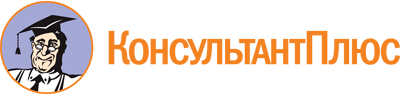 Приказ Минприроды России от 06.07.2022 N 458
"Об образовании Общественного совета при Министерстве природных ресурсов и экологии Российской Федерации"
(вместе с "Положением об Общественном совете при Министерстве природных ресурсов и экологии Российской Федерации", "Дополнительными (специфическими) требованиями к общественным объединениям и иным негосударственным некоммерческим организациям, обладающим правом выдвижения кандидатур в члены Общественного совета при Министерстве природных ресурсов и экологии Российской Федерации и кандидатам в члены Общественного совета при Министерстве природных ресурсов и экологии Российской Федерации")Документ предоставлен КонсультантПлюс

www.consultant.ru

Дата сохранения: 25.11.2022
 Nп.п.Фамилия, имя, отчество кандидатаОрганизация, выдвигающая кандидата1.АЛЕКСЕЕВСергей МихайловичТоргово-промышленная палата Российской Федерации2.БЕЗДЕНЕЖНЫХЕлена СтепановнаОбщероссийская общественная организация "Ассоциация юристов России"3.БЕЛОВАЛилия ИгоревнаАссоциация переработчиков вторичных пластмасс "РусВторПласт"4.БОЛГОВМихаил ВасильевичМосковская региональная организация профсоюза работников РАН5.БУТОРИНВладимир ФедоровичАссоциация "Лесоруб 21 века"6.ГРАЧЕВАндрей МихайловичМежрегиональная общественная организация "Ассоциация Полярников"7.ГРИГОРЬЕВЛев Львович"Отделение Всероссийской общественной организации "Русское географическое общество" в Республике Крым"8.ГУБАЙДУЛЛИНРуслан ХарисовичАссоциация организаций, операторов и специалистов в сфере обращения с отходами "Чистая Страна"9.ГУДКОВЭдуард СергеевичМежрегиональная Профсоюзная Организация Публичного Акционерного Общества "НОВАТЭК" Общероссийского профессионального союза работников нефтяной, газовой отраслей промышленности и строительства10.ДАНИЛИНАНаталья РомановнаАвтономная некоммерческая организация дополнительного профессионального образования "Эколого-просветительский центр "Заповедники"11.ДЕНИСОВАнтон СергеевичРоссийская ассоциация водоснабжения и водоотведения12.ДОРОНИННиколай СергеевичАвтономная некоммерческая организация "Экспертный центр - Проектный офис развития Арктики (ПОРА)"13.ЕРЕМИНИван СергеевичНезависимый межрегиональный некоммерческий фонд "Институт стратегических коммуникаций и социальных проектов"14.ЗАКОНДЫРИНАлександр ЕвгеньевичАссоциация разработчиков природоохранных технологий и экологических инициатив15.ИГНАТЬЕВМаксим НиколаевичОбщероссийская общественная организация "Экологическая палата России"16.КАЛМЫКОВСтепан НиколаевичАвтономная некоммерческая организация "Научный центр евразийской интеграции"17.КОБЕНКОАлександр ВладимировичОбщероссийская общественная организация "Деловая Россия"18.КОРЯКИНСтанислав ВладимировичРоссийская ассоциация по связям с общественностью (РАСО)19.КОСОЛАПОВОлег АнатольевичОбщероссийский профессиональный союз работников природноресурсного комплекса Российской Федерации20.ЛИПИНАСветлана Артуровна"Международный экологический фонд "Чистые моря"21.МАКСИМОВАнтон ЛьвовичАссоциации нефтепереработчиков и нефтехимиков22.МЯСКОВАлександр ВикторовичМежрегиональная общественная организация "Союз фотографов дикой природы"23.ПЕЧЕНКИНИгорь ГертрудовичОбщественная организация "Российское геологическое общество"24.ПИНАЕВВладимир ЕвгеньевичАвтономная некоммерческая организация "Международный центр содействия развитию предприятий по переработке нефтешламов"25.ПЛЯМИНАОльга ВладимировнаНеправительственный экологический фонд имени В.И. Вернадского26.ПОЛЕССКИЙЕвгений АнатольевичАссоциация предприятий черной металлургии "Русская сталь"27.РАСТЕГАЕВАНаталия НиколаевнаМежрегиональная общественная организация "Национальная коллегия судебных экспертов ветеринарной медицины и биоэкологии"28.РАСУЛМУХАМЕДОВЭлмурод АбдурахимовичМосковская городская общественная организация общероссийской общественной организации "Всероссийское общество охраны природы"29.СИРИНАндрей АртуровичНекоммерческое партнерство "Поддержка и развитие отрасли рециклинга ЕВРАЗОР"30.СТЕПЧЕНКО Ольга ИгоревнаАвтономная некоммерческая организация по проведению культурных мероприятий "Экология культуры"31.УСМАНОВРафаэль РафкатовичОбщероссийская общественная организация "Зеленый патруль"32.ЧИСТЯКОВКирилл ВалентиновичВсероссийская общественная организация "Русское географическое общество"33.ШВАРЦЕвгений АркадьевичВсероссийская общественная организация "Русское географическое общество"34.ЮРЧИХИНФедор НиколаевичОбщероссийская общественная организация "Всероссийское общество охраны природы"